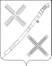                                                 ПОСТАНОВЛЕНИЕАДМИНИСТРАЦИИ КРАСНОГВАРДЕЙСКОГО СЕЛЬСКОГОПОСЕЛЕНИЯ КАНЕВСКОГО РАЙОНАот  12.04.2018                                                                                            № 32                                                                        поселок КрасногвардеецОб установлении размера единовременной платы за резервирование места семейного (родового) захоронения, превышающего размер бесплатно предоставляемого места родственного захоронения на общественных кладбищах Красногвардейского сельского поселения Каневского района     В соответствии со статьёй 21 Федерального закона от 12.01.96 N 8-ФЗ "О погребении и похоронном деле", статьёй 22 Закона Краснодарского края от 04.02.2004 N 666-КЗ "О погребении и похоронном деле в Краснодарском крае", постановляю: 1. Установить размер единовременной платы за резервирование места семейного (родового) захоронения, превышающего размер бесплатно предоставляемого места родственного захоронения на общественных кладбищах Красногвардейского сельского поселения Каневского района по  кадастровой стоимости за 1 квадратный метр земельного участка.  2. Общему отделу администрации (Жилиной) обнародовать настоящее постановление в установленном порядке.  3.  Контроль за выполнением настоящего постановления оставляю за собой.  4.  Настоящее постановление вступает в силу со дня его обнародования.Глава Красногвардейского сельского поселения Каневского района                                                     Ю.В. Гринь